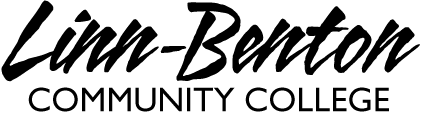 Syllabus Spanish 101					InternetFall 2023							CRN: 20736				 ______________________________________________________________________Instructor:		Brian KeadyOffice:			NSH 115 / Chinook Hall 203Office hours:		NSH 115: Mondays (12:00-12:50); Tuesdays (11:00-11:50); or by appointment (Zoom appointments available)			Chinook Hall 203: T/R (2:30-2:50); or by appointment E-mail:		keadyb@linnbenton.eduTextbook:	Cengage Unlimited (enroll and then find our textbook, Exploraciones 3rd ed. with MindTap). See detailed instructions and purchase options in Moodle.Other materials:	Broadband internet Device with a microphone and speakerDevice with a cameraA computer with 256g SSD, 8G of RAM, i5 6th gen processor (or equivalent functionality)About the class ¡Bienvenidos a la clase de español! I am happy to get to work with you to help you learn Spanish this term! This is an asynchronous course designed without any in-class or Zoom instruction. In order to help facilitate your language learning, this course is designed to provide you with multiple opportunities to practice and use Spanish each week. Like a lot of other skills, it is best to practice more often for shorter periods of time than it is to practice once or twice a week for longer periods of time. The structure of this class is designed with that best practice in mind. On Mondays, Tuesdays, and Thursdays I will post short instructional videos in Moodle that you will watch in order to hear the language and learn grammar and pronunciation. In order to demonstrate an understanding of what you have learned, you will also have practice exercises in MindTap (eBook and learning materials platform). On Wednesdays you will submit a voice recording (more information posted in Moodle) in order to practice your speaking skills. You will submit a weekly “Sunday Assignment” (see calendar of assessments on page 5). Compositions will open at the beginning of each week, so you can submit them whenever you like. Quizzes will be available at 9:00 am on the Friday of the week they are due and close at 11:59 pm on that Sunday. You will have 90 minutes to take them once you begin.Exploraciones Textbook and MindTapYou will submit your homework assignments via MindTap and we will use the textbook in class for practice activities. Also, be aware that your textbook and MindTap have a lot of resources including grammar explanations with video tutorials, vocabulary lists with pronunciations, listening comprehension exercises, and many other ways to help you learn the material. MoodleI will post class notes, exam and quiz study guides, directions for assignments, and other resources in Moodle throughout the course of the term. SPN 101 Outcomes1) Communicate and demonstrate an understanding of basic personal information in oral form. 2) Communicate and demonstrate an understanding of basic personal information in written form. 3) Demonstrate an awareness of the many ways in which learning a language contributes to one’s education, future career opportunities, and the well-being of communities. Learning Objectives1) Learn the basics of Spanish pronunciation and acquire a basic vocabulary to communicate personal information.2) Learn basic vocabulary and sentence structure in order to be able to communicate basic ideas.3) Empathize with speakers of other languages.4) Explore the history and culture of a variety of Spanish-speaking countries such as Spain, Ecuador, Mexico, and Puerto Rico.GradingThe grading in this class is optional (A-F, or Pass/Fail).  If you want to take the class P/NP you must notify the registrars’ office.  A passing grade is 700 points or higher.MindTap Exercises                                                             	220 pointsQuizzes (4)                                                                          	280 pointsSyllabus and “Why study another language?” Quiz		  20 pointsComposiciones (4)                                                              	200 pointsWeekly video recordings (10)                                            	200 pointsFinal Exam                                                             	        	  80 pointsTotal                                                                                   	1000 pointsA = 900-1000; B = 899-800; C = 799-700; D = 699-600; F = 599 or lessMindTap ExercisesThere will be assignments due in MindTap most Mondays, Tuesdays, Thursdays (and the first Friday of the term) by 11:59 p.m. (see assignment calendar in MindTap specific due dates). I will accept homework assignments up to one week late for half credit. You have up to seven attempts to earn as many points as possible for your homework (only the best attempt counts for calculating your grade).QuizzesThere will be four quizzes throughout the course of this class (see due dates on the Calendar of Assessments). You can access the quizzes in Moodle and submit them via Moodle. I will post study guides prior to each quiz in Moodle with specifics on what you should study for each quiz.ComposicionesYou will write four short essays throughout this course, which will give you the chance to practice the language learned in class. Instructions for your composiciones will be posted in Moodle and you will submit these assignments via Moodle.Video RecordingsYou will submit a weekly video recording on Wednesdays of each week in order to practice your Spanish-speaking skills. These will be posted and submitted in Moodle, where you can find further information.Final ExamMore information will be provided regarding this assessment as the term progresses.Integrity Statement Please be advised that all work for this class should be your own.  It is OK to get help from a friend or a tutor but it is not acceptable to have someone write a writing assignment or to use electronic translators – they simply do not work.  If you turn in an assignment that is not your work, then you will automatically receive a ZERO on it.Tips for success in this classHave fun with the language!  Expose yourself to Spanish as much as possible outside of class.  Be realistic about your expectations: No one learns to speak a language in one or two school terms.  Acquiring proficiency in a foreign language takes a lot of time and hard work.Because not everyone learns the same way it is important that you discover your own and personal learning style.Remember it is better to study for short periods of time every day rather than a long time once a week!TutorsLBCC offers a wonderful resource: Tutors (free of cost!) that can help you to study and understand difficult concepts. In order to use this service, you need to sign up in advance via single sign-on. Visit the tutor information page on the LBCC website for more information about tutoring available at LBCC as well as detailed instructions on how to sign up for a tutor.Accessibility ResourcesLBCC is committed to inclusiveness and equal access to higher education. If you have approved accommodations through Accessibility Resources and would like to use your accommodations in the class, please talk to your instructor as soon as possible to discuss your needs. If you believe you may need accommodations but are not yet registered with Accessibility Resources, please visit their website at www.linnbenton.edu/accessibilityresources for steps on how to apply for services or call (541) 917-4789.Statement of Inclusion The LBCC community is enriched by diversity. Everyone has the right to think, learn, and work together in an environment of respect, tolerance, and goodwill. I actively support this right regardless of race, creed, color, personal opinion, gender, sexual orientation, or any of the countless other ways in which we are diverse.  (related to Board Policy #1015)Calendar of Topics CoveredSemana 1 (Week 1): Syllabus; Greetings (pp. 4, 34); Classroom (pp. 4, 34); Alphabet (p. 5); Numbers (pp. 9, 12); Gender and number of nouns (pp. 8-9); Definite v. indefinite articles (pp. 11-12)Semana 2 (Week 2): Descriptive adjectives (pp. 18, 35); Subject pronouns (pp. 22-23); Ser (pp. 22-23); Gender and number of adjectives (p. 25)Semana 3: Family and pets (pp. 38, 68); Possessive adjectives (pp. 42-43); Ar verbs (pp. 45-46)Semana 4: Academic subjects (pp. 52, 69); Tener (p. 56); Adjective placement (p. 59)Semana 5: Clothing (pp. 74, 104); Weather (pp. 74, 104); Seasons (pp. 74, 104); Colors (pp. 74); Gustar (p. 78) Semana 6: Er/ir verbs (pp. 81-82); Time (p. 88) ; Days of the week (pp. 88, 105); Months and dates (pp. 88, 105)	Semana 7: Ir (pp. 92-93); Ir a + infinitive (p. 95)Semana 8: City vocabulary (pp. 108, 138); O -> ue stem change verbs (pp. 112-113); Estar and prepositions (p. 115)Semana 9: House vocabulary (pp. 122, 139); Interrogatives (pp. 126-127, 139)Semana 10:  E->ie and e->i stem change verbs (pp. 129-130)Calendar of AssessmentsQuizzes will be posted in Moodle 9:00 a.m. on the Friday of the week that they are due and will be due no later than 11:59 p.m. on the Sunday of the week that they are due. You will have 90 minutes to take your quizzes.Composiciones will be posted in Moodle at least one week prior to the due date and will be due by 11:59 p.m. on the Sunday of the week they are assignedSemana 1 (Week 1): Syllabus and “Why study another language?” QuizSemana 2 (Week 2): Quiz #1Semana 3: Composición #1Semana 4: Quiz #2Semana 5: Composición #2Semana 6: Quiz #3Semana 7: Composición #3Semana 8: Quiz #4Semana 9: Nothing Due (Thanksgiving holiday weekend)Semana 10: Composición #4Finals week: Final Exam will open on Monday (12/4) at 9:00 a.m. and will close Wednesday (12/6) at 11:59 p.m.